Shipping Instruction Container#: _____________                       Booking: __________                             Seal:_______    Port of Origin: _________________   Final Destination: _______________   Signature of Customer: _________________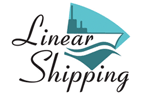 Linear Shipping,Inc. 
Corporate & Mailing address : 8303 SOUNTHWEST FWY STE. 851, Houston TX 77074, Phone: 713-643-5450
www.linearshipping.comShipperConsigneeName:   Address:   City / Zip:   Phone:   Passport / EINEmailQuantity of UnitsUnit DescriptionValueWeight